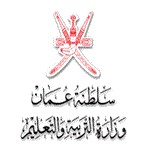  المديرية العامة للتربية والتعليم     بمحافظة جنوب الشرقية 	 السيرة الذاتية للمتقدم لوظيفة ...............................بالمديرية بمحافظة جنوب الشرقية(تعبأ من قبل المترشح). أولا : البيانات العامة:  اسم المتقدم: ......................................................................................................... رقم الملف: ................................................. تاريخ التعيين: .............................................    رقم الهاتف: ............................................. الوظيفة الحالية: ....................................	 	    البريد الإلكتروني: .................................... مكان العمل الحالي : .............................. ثانياً: المؤهلات الدراسية يبدأ بالمؤهل الأحدث* يتم احتساب الدرجات على النحو التالي : البكالوريوس  والدبلوم العالي  (6) درجات   الماجستير (8) درجـات                                         الدكتوراه (10) درجـات          ارفاق ما يثبت.ثالثاً: التدرج الوظيفي : يبدأ بالمسمى الحالي ثم الذي قبله* * يتم  احتساب درجة لكل وظيفة بحد أقصى خمس وظائف.                       (5) درجات  رابعاً: المهارات المطلوبة: يحدد المتقدم المهارات التي يمتلكها في برامج الحاسب الآلي واللغة الإنجليزية واستخدام الإنترنت:                                                                                                                            (5) درجات         ( ارفاق ما يثبت)خامساً : الدورات والبرامج التدريبية :  برامج تدريبية  ضمن خطط الإنماء المهني الرسمية للوزارة يتم احتساب  درجتين لكل برنامج      ترصد أهم خمس دورات حضرها على مستوى المنطقة التعليمية أو الوزارة (10) درجات :(ارفاق ما يثبت ) سادساً  : البحوث /الدراسات /المقالات المنشورة/ أوراق العمل: ترصد أهم  خمسة  بحوث و دراسات ومقالات وأوراق عمل أعدها المرشح وشارك بها في إحدى إصدارات المنطقة التعليمية أو الوزارة أو الدوريات الخارجية أو الدورات والملتقيات :                                                                                                                                                       (10) درجات(  ارفاق ما يثبت )أقر أنـا الموقع  أدنـاه بـأل البيـانـات المـدونـة أعلاه صحيحـة، وأني قـد أطلعـت على شروط الوظيفة ومهامها،و أقر  بموافقتي على أن أعمل بما تفتضيه مصلحة العمل وقبول تغير المسمى الوظيفي الحالي الى: ...............................................     بولاية: ..................... مدرسة : 1-. ....................................................مدرسة : 2-. ....................................................مدرسة : 3-..................................................... الاسم :.......................................................................التوقيع:.......................................................................                                                                                       التاريخ: .........................................................................                                                                                        اعتماد المسؤول المباشرالدرجةمكان الحصول عليهتاريخ الحصول عليهالتخصصاسم المؤهلمكان شغلها تاريخ شغلها تاريخ شغلها  	الوظيفة  ممكان شغلها إلى من  	الوظيفة  م12345مدى الإجادة)مقبول/جيد/ممتاز( نوع المهارة  نوع المهارة   Wordبرامج الحاسب الآلي التي تستخدمها:  Excelبرامج الحاسب الآلي التي تستخدمها:  Power Pointبرامج الحاسب الآلي التي تستخدمها:  SPSSبرامج الحاسب الآلي التي تستخدمها: أخرى تذكر: برامج الحاسب الآلي التي تستخدمها: استخدام الإنترنت استخدام الإنترنت ضعيف– مقبو ل-ممتاز مدى إتقانك للغة الإنجليزية )تحدث ا  وكتابة( مدى إتقانك للغة الإنجليزية )تحدث ا  وكتابة( مكان الانعقاد  مدة الدورة / البرنامج مدة الدورة / البرنامج مسمى البرنامج / الدورة م مكان الانعقاد  إلى من مسمى البرنامج / الدورة م 12345الجهة المقدم لها تاريخه اسم البحث / الدراسة / المقال/ورقة العملم 12345